                                                                               INFORME CUANTITATIVO TRIMESTRE ENERO-MARZO 2020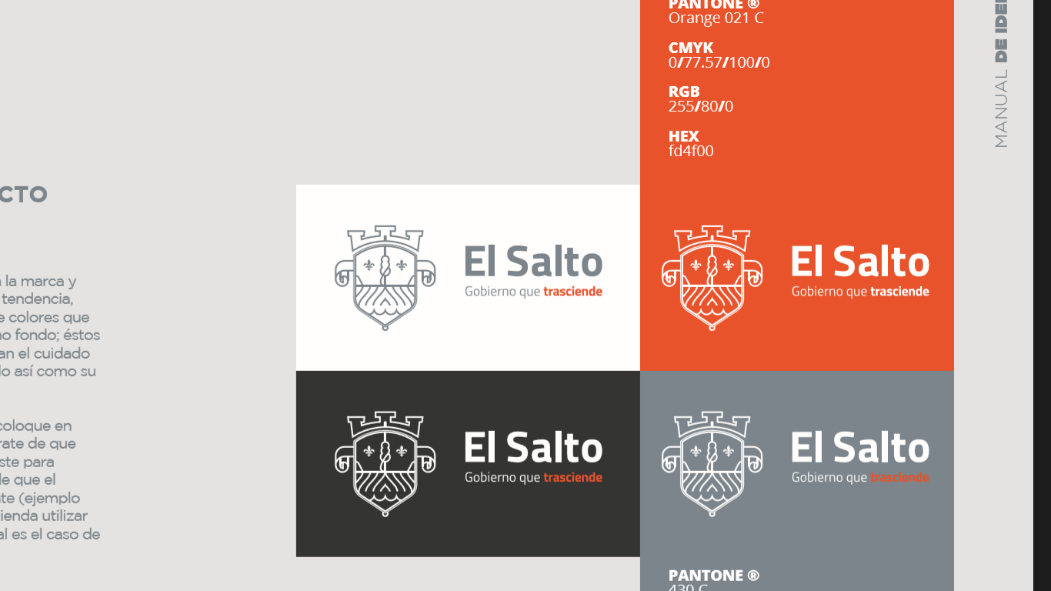 COORDINACIÓN GENERAL DE SERVICIOS MUNICIPALESDEPENDENCIA ENEROFEBRERO MARZODirección de Servicios Médicos Municipales 1,933 consultas generales119 consultas de traumatología 175 consultas odontología 103 consultas de pediatría  213 curaciones 577 urgencias por accidente330 urgencias médicas 123 traslados de ambulancia 455 hospitalizaciones 343 servicios de ambulancia 309 certificados médicos 235 partes médicos por lesiones 91 partes médicos a detenidos 168 suturas                                             2,028 inyecciones 2,017 consultas generales 63 consultas de traumatología124 consultas de odontología205 consultas de pediatría 276 curaciones 886 urgencias por accidente 440 urgencias médicas 182 traslados de ambulancia 493 hospitalizaciones482 servicios de ambulancia 440 certificados médicos 373 partes médicos por lesiones 190 partes médicos a detenidos 241 suturas                                      2,256 inyecciones1,575 consultas generales 99 consultas de traumatología93 consultas de odontología12 consultas de pediatría 242 curaciones 701 urgencias por accidente358 urgencias médicas81 traslados de ambulancia 166 hospitalizaciones168 servicios de ambulancia 0 certificados médicos 154 partes médicos por lesiones 363 partes médicos a detenidos 44 suturas                                             1742 inyecciones Dirección de Aseo Público 4,324.88 toneladas de basura 113 reportes atendidos 219 atenciones a escuelas 68 atenciones a plazas y vías públicas 92 tianguis atendidos 3,894.10 toneladas de basura 75 reportes atendidos 268 atenciones a escuelas 049 atenciones a plazas y vías públicas 100 tianguis atendidos 4,375.48 toneladas de basura 54 reportes atendidos 231 atenciones a escuelas 52 limpiezas a vías públicas 83 atenciones a tianguisDirección de Mantenimiento Urbano3 reparación de cajas de válvulas5 reparación de bocas de tormenta4 reparación de registros   3 balizamiento de machuelo5 escombros recogidos 1 escuela atendida 1 plaza municipal atendida 1 escuela atendida en pintura1 escuela atendida en albañilería5 reparación de cajas de válvulas1 reparación de bocas de tormenta 2 bacheos de empedrado2 bacheo asfalto 9 reparación de registros2 plazas públicas atendidas en pintura2 escuela atendidas en pintura1 plaza pública atendida en pintura1 balizamiento de machuelo2 limpieza de boca de tormento2 albañilería en plazas públicas1 limpieza de bocas de tormenta3 escuelas pintadas3 unidades deportivas trabajo de pintura7 bacheos1 soldaduraDirección de Alumbrado Público 736 mantenimiento a lámparas 98 reportes atendidos 1 plaza pública en mantenimiento a lámparas 543 mantenimiento a lámparas113 reportes atendidos  1 plaza pública en mantenimiento a lámparas323 mantenimiento a lámparas 66 reportes atendidos 6 plazas públicas en mantenimiento a lámparasJefatura de Cementerios 13 exhumaciones 111 inhumaciones 11 reinhumaciones92 limpieza general04 exhumaciones 70 inhumaciones 00 reinhumaciones80 limpieza general 	09exhumaciones 30 inhumaciones 10 reinhumaciones80 limpieza general Jefatura de Mercados 113 atenciones a tianguis  22 mercado supervisado109 atenciones a tianguis 026 atenciones a mercados 116 atenciones a tianguis 26 supervisiones a mercadosDirección de Parques y Jardines  Poda de árboles: 102 plazas públicas2 escuelas0 dependencias municipales5 calles1 camellónPoda de maleza: 401 plaza pública11 áreas verdes4 escuelas 11 dependencias municipales5 calles 8 intervenciones en camellonesDonaciones de árboles: 71 atenciones ciudadanasPoda de árboles: 261 plazas públicas6 escuelas6 dependencias municipales13 callesPoda de maleza: 461 plaza pública3 áreas verdes2 escuelas 2 dependencias municipales4 calles 32 intervenciones en camellonesDonaciones de árboles: 116 atenciones ciudadanasPoda de árboles: 162 plazas públicas4 áreas verdes7 escuelas3 dependencias municipalesPoda de maleza: 461 plaza pública4 áreas verdes6 calles35 intervenciones en camellones2 atenciones ciudadanasDirección General del Sistema Municipal de Agua Potable y Alcantarillado 24 desazolves 196 reparación de fugas1 rehabilitación de redes de agua  21 instalaciones de líneas de agua potable 28 pozos en función 3743 pipas de agua potable distribuidas 963 reportes ciudadanos atendidos 21 tomas de tapas2 reconexión de tomas de agua3 instalación de drenajes Otras actividades 50  16 desazolves 117 reparación de fugas12 rehabilitación de redes agua  13 instalaciones de líneas de agua potable 27 pozos en función 2,158 pipas de agua potable distribuidas 28 reportes ciudadanos atendidos 28 tomas de tapas0 reconexión de tomas de agua 12 instalaciones de drenaje 44 otras actividades  22 desazolves8 reparación de válvulas 110 reparación de fugas de agua1 instalación de línea de agua3,206 distribución de agua en pipas Pozos en función 25 1,154 reportes atendidos32 tomas de tapas9 reconexión de tomas de agua22 drenaje tapado